 Lékárna MMN, a.s. nemocnice 
, Metyšova 465, 514 01 Jilemnice 
IČ:05421888,  DIČ:CZ05421888,  IČZ:67346000 Objednávka č. 5996 Lékárna MMN, a.s. nemocnice	Dodavatel: ViaPharma  s.r.o.NEMOCNICE Metyšova 465, 514 01 Jilemnice 
IČO: 05421888	Nadrazni 344/23, 15000 Praha 5 DIČ: CZ05421888	DIČ:	CZ14888742 Č. ú.:115-3453310267/0100	FAX: Externí č. obj.	20231204 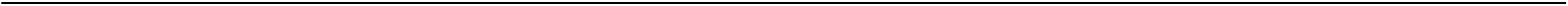 INJ PLV SOL 10X1G+500MG/LAH	10	0 107987 ANALGIN	0,5G/ML+2MG/ML+0,02MG/ML INJ SOL 	4 BAL	4 235897 ANOPYRIN	100MG TBL NOB 60(6X10)	20	20 96610 APAURIN	INJ 10X2ML/10MG	5 BAL	0 Apotheke Meduňka lékařská čaj 20x1.5g	4 KS	4 56926 AQUA PRO INJECTIONE BRAUN	INJ SOL 20X10ML-PLA	4 BAL	4 183817 ARCHIFAR 1 G	INJ+INF PLV SOL 10X	10 BAL	0 186252 ATARALGIN	POR TBL NOB 50	5 BAL	0 183926 AZEPO 1 G	INJ+INF PLV SOL 10X	3 BAL	3 76496 BERODUAL	INH LIQ 20ML	50 BAL	0 62321 BETADINE	SUP VAG 14	3 BAL	0 126614 BETAHISTIN-RATIOPHARM 8 MG	POR TBL NOB 120X8MG	1	0 231688 BETALOC SR	200MG TBL PRO 30	1	0 49941 BETALOC ZOK 100 MG	POR TBL PRO 100X100	2 BAL	2 31536 BETALOC ZOK 25 MG	TBL RET 100X25MG	2 BAL	0 BIOPRON FORTE	TOB 30	2 BAL	2 11706 BISEPTOL 480	INJ 10X5ML	10 BAL	0 15880 BRAUNOL	DRM SOL 1X500ML	4 BAL	0 15877 BRAUNOL	DRM SOL 1X1000ML	3 BAL	0 249431 BRAUNOVIDON	100MG/G UNG 100G II	1	1 234195 BRUFEN	400MG TBL FLM 30 II	20 BAL	20 240229 BUTYLSKOPOLAMINIUM BROMID KALCEKS	20MG/ML INJ SOL 5X1ML	4	4 CALCIUM PANTOTHENICUM MAST	100G DR. MULLER	6 BAL	6 102612 CARVESAN 25	POR TBL NOB 100X25M	2 BAL	0 240842 CIPRALEX	20MG TBL FLM 28 I	3 BAL	0 20132 CIPRALEX 10 MG	TBL 28X10MG	3 BAL	3 230409 CITALEC	10MG TBL FLM 30	5	5 230415 CITALEC	20MG TBL FLM 30	5	0 232164 CONCOR	5MG TBL FLM 30	10	10 232156 CONCOR COR	2,5MG TBL FLM 28	20	20 100339 DALACIN C	CPS 16X300MG	4 BAL	0 I26050UA	#367	Strana 1	04.12.2023	16:00  Lékárna MMN, a.s. nemocnice 
, Metyšova 465, 514 01 Jilemnice 
Objednávka č. 5996	IČ:05421888, DIČ:CZ05421888, IČZ:67346000 SUKL	Název	Forma	Objednáno	Potvrzeno 84090 DEXAMED	INJ 10X2ML/8MG	5 BAL	5 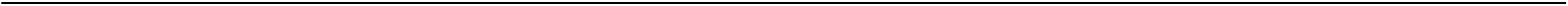 11399 DIPEPTIVEN	200MG/ML INF CNC SOL 10X100ML	4 BAL	0 2479 DITHIADEN	TBL 20X2MG	2 BAL	2 124566 DOLFORIN 25 MCG/H	DRM EMP TDR 5X4.8MG	3	3 124569 DOLFORIN 50 MCG/H	DRM EMP TDR 5X9.6MG	3	3 124572 DOLFORIN 75 MCG/H	DRM EMP TDR 5X14.4MG	3	0 54539 DOLMINA INJ	INJ 5X3ML/75MG	4 BAL	4 2715 DOLSIN	INJ 10X1ML 5%	15 BAL	15 179327 DORETA 75 MG/650 MG	POR TBL FLM 30	2 BAL	2 25273 DOSTINEX 0.5MG	TBL 8X0.5MG	1 BAL	0 193741 ELIQUIS 2,5 MG	POR TBL FLM 168X2.5MG	1	0 193747 ELIQUIS 5 MG	POR TBL FLM 168X5MG	1 BAL	0 173838 EMBESIN	40IU/2ML INF CNC SOL 10X2ML	1 BAL	0 209040 ENTRESTO 49 MG/51 MG	POR TBL FLM 56X49MG/51MG	1 BAL	0 254035 ESSENTIALE	300MG CPS DUR 100	5 BAL	5 49990 EXACYL	INJ SOL 5X5ML/500MG	20 BAL	0 173500 FENISTIL	1MG/ML POR GTT SOL 1X20ML	2 KS	2 235262 FENTANYL MYLAN	12MCG/H TDR EMP 5	6	6 155379 FERINJECT	INJ SOL 1X10ML	5 BAL	0 193660 FORXIGA 10 MG	POR TBL FLM 30X1X10MG	1	0 179368 FOXIS 37,5MG/325 MG	POR TBL FLM 60	12 BAL	0 207280 FUROLIN TABLETY	POR TBL NOB 30X100MG	1 BAL	1 243407 FUROSEMID BBP	12,5MG/ML INJ SOL 10X10ML	10	10 96414 GENTAMICIN LEK 80MG/2ML	INJ SOL 10X2ML/80MG	5 BAL	0 155782 GODASAL 100	POR TBL NOB 100	1 BAL	1 31739 HELICID	40MG INF PLV SOL 1	200 BAL	0 215606 HELICID 20 ZENTIVA	POR CPS ETD 90X20MG	10	10 93746 HEPARIN LECIVA	INJ SOL 1X10ML/50KU	23 BAL	23 115252 HEŘMÁNKOVÝ ČAJ	POR SPC 20 I	4 BAL	4 15003 IGAMAD 1500 I.U.	INJ SOL 1X2ML/300RG	5 BAL	5 45244 ISICOM 250MG	TBL 100X275MG	1 BAL	0 17189 KALIUM CHLORATUM BIOMEDICA	POR TBLFLM100X500MG		5 BAL		5 200935 KALNORMIN	POR TBL PRO 30X1GM	10 BAL	10 169629 KAPIDIN 10 MG	POR TBL FLM 100X10M	1 BAL	0 26103 KEPPRA 100 MG/ML	INF CNC SOL 10X5ML I	1	0 166760 KINITO 50 MG, POTAHOVANE TABLET	POR TBL FLM 100X50M	3 BAL	3 Klysma  salinické  10x135ml		1 BAL	0 111792 KVENTIAX  25  MG  POTAHOVANE  TABLE	POR  TBL  FLM  30X25MG		2 BAL		2 17191 LACTULOSA  BIOMEDICA	POR  SIR  1X500ML  50%	10 BAL	10 19571 LAGOSA	DRG 100X150MG	10 BAL	10 19570 LAGOSA	DRG 50X150MG	1 BAL	1 LEROS Šalvěj lékařská nať n.s.20x1.5g	4 BAL	4 83106 LIOTON 100 000 GEL	GEL 1X50GM	6 BAL	6 128710 LUSOPRESS	POR TBL NOB 98X20MG	1 BAL	1 231544 MAGNESIUM SULFATE KALCEKS	200MG/ML INJ/INF SOL 5X10ML	120 BAL	0 234736 MAGNOSOLV	365MG POR GRA SOL SCC 30	16	16 16594 MALTOFER TABLETY	POR TBL MND30X100MG	2 BAL	2 225891 MARCAINE	5MG/ML INJ SOL 5X20ML	4	0 134595 MEDOCLAV 1000 MG/200 MG	INJ+INF PLV SOL 10X	50 BAL	38 207527 MEDROL	4MG TBL NOB 30 II		4		4 Megafyt Bylinková lékárna Šípek 20x3.5g	4 BAL	4 2684 MESOCAIN	GEL 1X20GM	10 BAL	10 502 MESOCAIN	INJ 10X10ML 1%	7 BAL	7 245255 METRONIDAZOLE NORIDEM	5MG/ML INF SOL 10X100ML II	3 BAL	3 239963 MIDAZOLAM ACCORD	1MG/ML INJ/INF SOL 10X5ML	1	1 1710 MILURIT 300	TBL 30X300MG	4 BAL	4 226941 MORPHINE KALCEKS	10MG/ML INJ SOL 10X1ML	13 BAL	0 88498 NAKOM MITE	TBL 100X125MG	3 BAL	0 I26050UA	#367	Strana 2	04.12.2023	16:00  Lékárna MMN, a.s. nemocnice 
, Metyšova 465, 514 01 Jilemnice 
Objednávka č. 5996	IČ:05421888, DIČ:CZ05421888, IČZ:67346000 SUKL	Název	Forma	Objednáno	Potvrzeno 259363 NASONEX	50MCG/DÁV NAS SPR SUS 140DÁV	2	0 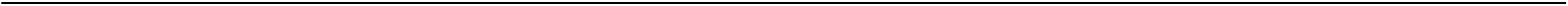 53761 NEBILET	POR TBL NOB 28X5MG	5 BAL	5 207962 NITROGLYCERIN SLOVAKOFARMA	0,5MG SLG TBL NOB 20		2	2 248583 NOREPINEPHRINE KABI	1MG/ML INF CNC SOL 10X1ML	10	0 254042 NOVALGIN	500MG/ML INJ SOL 10X2ML	10	10 254039 NOVALGIN	500MG TBL FLM 50	1 BAL	1 874 OPHTHALMO-AZULEN	UNG OPH 1X5GM	13 BAL	0 45998 OSPEN 1500	TBL  30X1500KU	5 BAL	0 45996 OSPEN  500	TBL OBD.30X500KU	1 BAL	0 238104 PANTOPRAZOL OLIKLA	40MG INJ PLV SOL 50	3 BAL	1 136834 PANTOPRAZOL OLIKLA	40MG INJ PLV SOL 10	3	3 254048 PARALEN	500MG TBL NOB 24	24 BAL	24 201977 PENICILIN G 5,0 DRASELNÁ SOĹ BIOTIKA	INJ PLV SOL 10X5MU	2	2 124129 PRESTANCE 10 MG/10 MG	POR TBL NOB 30	1 BAL	0 124115 PRESTANCE 10 MG/5 MG	POR TBL NOB 30	1 BAL	0 124101 PRESTANCE 5 MG/10 MG	POR TBL NOB 30	1 BAL	0 101211 PRESTARIUM NEO	POR TBL FLM 90X5MG	5 BAL	5 115322 ŘEPÍKOVÝ ČAJ	SPC 20 I	20 BAL	20 244980 SUPPOSITORIA GLYCERINI IPSEN	1,81G SUP 10	3 BAL	3 610 SYNTOPHYLLIN	INJ 5X10ML/240MG	50 BAL	50 206567 TAXIMED	2G INJ/INF PLV SOL 10	25	25 172034 TEZEO 40 MG	POR TBL NOB 28X40MG	4 BAL	0 152959 TEZEO 80 MG	POR TBL NOB 90X80MG	2 BAL	0 616 THIAMIN LECIVA	INJ 10X2ML/100MG	2 BAL	0 186199 VALETOL	POR TBL NOB 24	6 BAL	0 166269 VANCOMYCIN MYLAN 1000 MG	INF PLV SOL 1X1GM	10 BAL	0 30434 VEROSPIRON	TBL 100X25MG-BLISTR	5 BAL	5 46755 VEROSPIRON 50 MG	POR CPS DUR 30X50MG	10 BAL	10 VITAMIN E 100MG GENERICA	CPS 50	4 BAL	2 94113 WARFARIN ORION 3MG	TBL 100X3MG	1 BAL	1 201613 ZALDIAR EFFERVESCENS 37,5 MG/325 MG ŠUMIVÉ TABLETY	POR TBL EFF 10	3	3 185485 ZEMPLAR 5 MCG/ML	INJ SOL 5X1ML	30 BAL	20 3708 ZYVOXID 2 MG/ML INFUZNI ROZTOK	INF SOL 10X300ML	1 BAL	0 Celková předpokládaná NC bez DPH:	 133 822,74 Kč I26050UA	#367	Strana 3	04.12.2023	16:00 